Annual Report to the Faculty Senate – Library CommitteeTo: Faculty SenateFrom: Willette Stinson, Ph.D. (on behalf of the Library Committee)                          Date & Time: April 1, 2016, 1:30 p.m.     LIBRARY COMMITTEE MEMBERS2-year term Senate Report: April1 rep from each College, 1 student, 1 appointed by VP/Planning & AdvanceLIBRARY COMMITTEE MEETINGS: FOR RECENT CALENDAR YEAR 2016 1 - Friday, February 19, 2016, 11:00 a.m.  2 - Thursday, March 10, 2016, 11:00 a.m. HIGHLIGHTS: SELECT ACHIEVEMENTS  FROM ACADEMIC YEAR 2015 - 2016 At this time, I want to highlight the continued success in the placement of the Writing Center within The University Library which first began in the fall of 2014. Since that time, both the staff of the Center and the Library has provided students added academic support and knowledge to reach more students at varied times and to continuously serve them appropriately.  To aid in the appeal of the Writing Center, new furniture was purchased.  This gave students comfort and a complete spectrum of stylish, functional, furniture for group study and collaboration.Secondly, I want to highlight the success with the University Library’s participation in a national program called Assessment in Action (AiA).  West Virginia State University is one of a select number of colleges in the nation that has the privilege to participate in this project funded by the IMLS, AIR, & the Association of Public and Land Grant Institutions.Overall goal of the program was to address the needs of promoting the value of academic libraries and a campus wide culture of assessment by building a community of best practices in the library profession.  I, as one of seventy-three team leaders, was selected by the Association of College and Research Libraries (ACRL) to guide an assessment project in our Library that helps the profession better demonstrate the impact that academic library instruction has on college student success.  The research tool used at WVSU has been approved by WVSU’s IRB, assuring that personal information is protected while conducting assessments and disseminating results.   We are utilizing best practices to support your faculty roles in assessing collegiate-level learning outcomes appropriate to the rigor and breadth of the degrees awarded by the institution.   The results of this action-learning project were presented in June 2015 at the American Library Association Annual Conference in San Francisco, CA.From March 2014-June 2015, West Virginia State University’s Library leveraged its information literacy instruction to promote first-year students' progress toward a General Education Common Learning Objective, through a faculty collaboration that integrated library instruction into a Freshman Experience course. An indirect-assessment (pre- and post-test) measured how students perceived the learning experience. Students’ responses provided information that demonstrates how students perceive their ability to locate information changed, as a result of learning during this one (50-minute) session of the course. 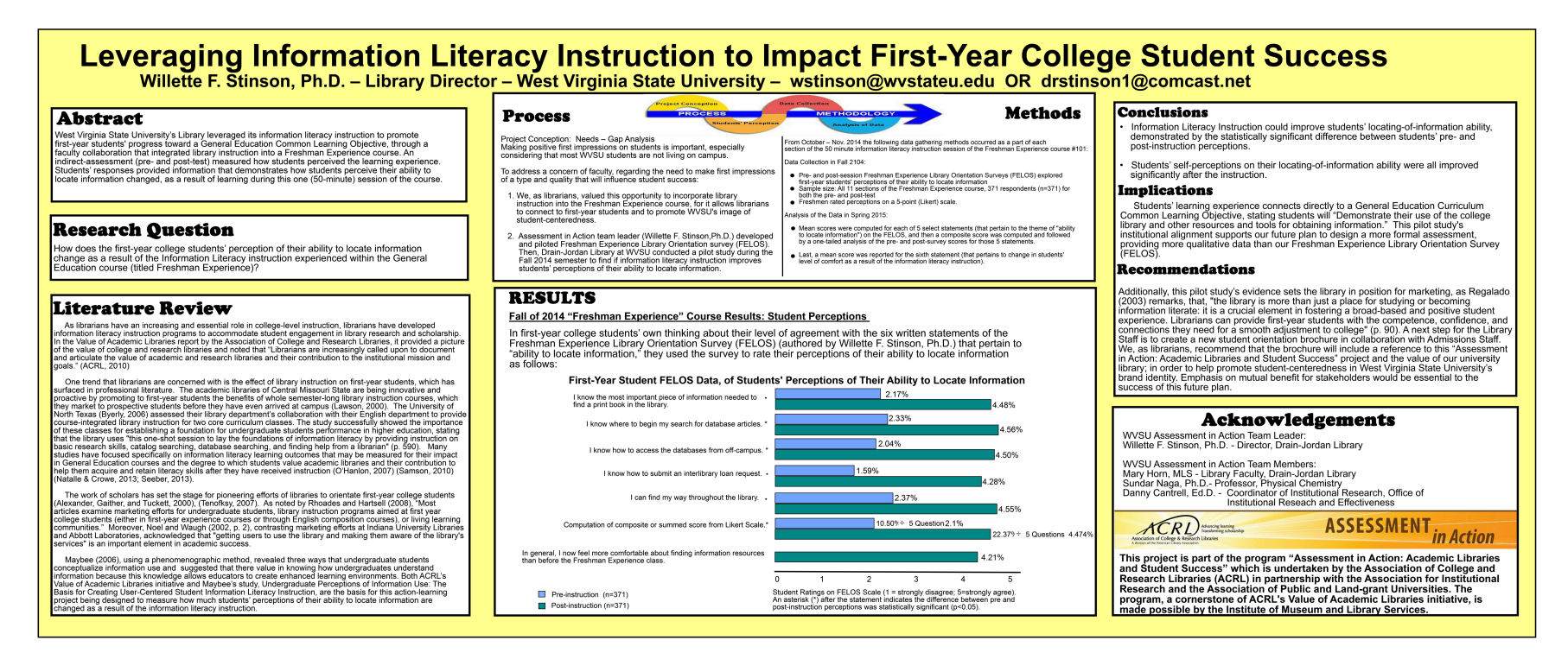 Larger image available at https://ala-ppo-apply-attachments.s3.amazonaws.com/answerable/attachment/file/20504/Upload_Leveraging_Library_POSTER_1.jpg?AWSAccessKeyId=AKIAJO4KSYKHL77IOFJQ&Signature=5z2nCMkmUCbhCzn5ZbEilQcKels%3D&Expires=1459449972 HIGHLIGHTS: IMPORTANT UPCOMING LIBRARY COMMITTEE INITIATIVES TO WORK TOWARDSThe Library Committee is leading the development of our University’s first Friends of the University Library group.  This student centered programming effort will strengthen the competencies of students by broadening exposure to opportunities for the creation of data-informed advocacy. To introduce data-informed advocacy means that the Library Committee will utilize resources from United for Libraries Association of the Library Trustees, Advocates, Friends and Foundations, a division of the American Library Association. The goal is to move the Library to center stage on the campus and in the greater Charleston-Huntington Metropolitan Areas. Program goals this upcoming fiscal year include:Host student centered Lunch and Learn seminars.  Topics may include:Technology leadership that introduces them to new technology innovations in the classroom; Talks from AlumniPanel discussionsState TalksImplementing workshops having the mission of preparing students for composing lesson plans and teaching materials that supports a STEM curriculum. FOL will expose students to NASA traveling exhibits.Collaborate with Extension Services to expand knowledge of new and developing agriculture developments and applications, i.e. urban farming, sustainable farming, etc., in identifying stakeholders and community support at all levels;Incorporating diversity seminars in the University Library educating faculty and students on serving citizens with low vision, no vision, and with physical disabilities.  This effort would be a collaborative one with the University Library, the West Virginia Library Commission, and West Virginia Federation of the Blind;On August 16, 1955, Earl Lloyd (April 3, 1928-February 26, 2015) graduated from West Virginia State College with a Bachelor’s of Science in Education.  On August 16—during the University sponsored “Welcome Week”-- the University Library Director with assistance of the Library Committee will begin recruiting participants for hosting a symposium to train athletic professionals in assisting student-athlete development.   The symposium will provide attendees with a toolkit to meet the needs of college athletes in West Virginia. The University Library will present the symposium every February beginning 2017.A  CONCLUDING STATEMENT The committee recommends that our actions are attempts to be realistic and reflect the challenging economic times while at the same time being aspirational, and indicate directions that we think would be most beneficial for research and student learning and for our institution’s growing academic and research programs.  Our priority will be to help our institution respond to the current confronting budget challenges, should conditions change or opportunities arise still we are identifying best practices and promising opportunities for WVSU’s library enhancements to occur within our emerging information and technology environment.     NameTermRepresentsAddressPhoneEmailWillette Stinson (chair)Ex-OfficioLibrary17 Library3239WstinsonSundar Naga2 of 2NSM325 Hamblin5756NagaSteve Richards2 of 2PS716 Wallace3003SrichardsMatt Carroll1 of 2BSS313A Cole3093Mcarrol2Anne McConnell1 of 2AH205 Hill3073AmcconnellJennifer Zuccaro2 of 2LC117 Library5222JzuccaroPadma Nimmakayala2 of 2GRDI221 Hamblin3258PadmaJackie Bryant1 of 1Student Appointed2015Alysha Humbles1 of 1Student Appointed 2016